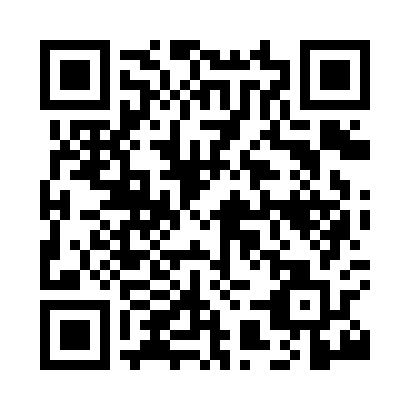 Prayer times for Gailey, Staffordshire, UKMon 1 Jul 2024 - Wed 31 Jul 2024High Latitude Method: Angle Based RulePrayer Calculation Method: Islamic Society of North AmericaAsar Calculation Method: HanafiPrayer times provided by https://www.salahtimes.comDateDayFajrSunriseDhuhrAsrMaghribIsha1Mon3:014:491:136:519:3611:242Tue3:014:501:136:519:3511:243Wed3:024:511:136:519:3511:244Thu3:024:521:136:519:3411:245Fri3:034:531:136:519:3411:236Sat3:034:531:136:519:3311:237Sun3:044:541:146:509:3211:238Mon3:044:551:146:509:3211:239Tue3:054:571:146:509:3111:2210Wed3:064:581:146:499:3011:2211Thu3:064:591:146:499:2911:2112Fri3:075:001:146:489:2811:2113Sat3:085:011:146:489:2711:2114Sun3:085:021:146:479:2611:2015Mon3:095:041:156:479:2511:2016Tue3:105:051:156:469:2411:1917Wed3:105:061:156:469:2311:1918Thu3:115:071:156:459:2211:1819Fri3:125:091:156:459:2011:1720Sat3:125:101:156:449:1911:1721Sun3:135:121:156:439:1811:1622Mon3:145:131:156:429:1611:1623Tue3:155:141:156:429:1511:1524Wed3:155:161:156:419:1311:1425Thu3:165:171:156:409:1211:1326Fri3:175:191:156:399:1011:1327Sat3:185:201:156:389:0911:1228Sun3:185:221:156:379:0711:1129Mon3:195:241:156:369:0611:1030Tue3:205:251:156:359:0411:0931Wed3:215:271:156:349:0211:08